HOTEL RECEIPT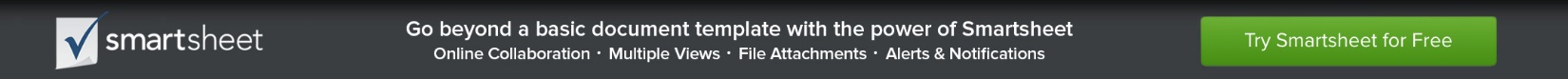 HOTEL NAMEHOTEL ADDRESS, CITY, STATE & ZIPtel: 321-456-7890  |  email: reservations@hotelname.com | web: hotelname.comGUEST NAMERECEIPT NO.STREET ADDRESSROOM NO.CITY, STATE & ZIPDISCOUNT CODEPHONECOMPANYEMAILCONFERENCE NO.ARRIVAL DATEDEPARTURE DATEARRIVAL TIMEDEPARTURE TIMENUMBER OF GUESTSADULTSCHILDRENADDITIONAL ROOMSGUESTCONFERENCEDATE OF CHARGEDESCRIPTIONQTYAMOUNTTOTALSUBTOTALATTENDANT NAMETAXTOTALGUEST SIGNATUREAMOUNT PAIDAMOUNT DUE